Jean-Martin Aussant : faire de la politique autrement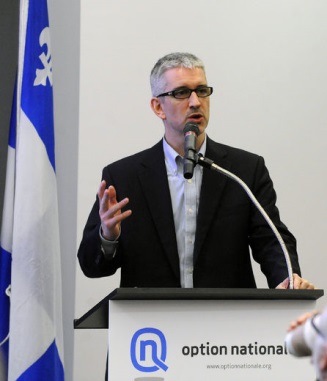 Jean-Martin Aussant est né le 1er juin 1970 à Sorel-Tracy d’un père psychologue et d’une mère enseignante. Il étudie en économie des affaires et obtient une maîtrise en sciences économique de l’Université de Montréal en 1995 puis poursuit ses études doctorales en analyse économique à l’Université autonome de Barcelone, en Espagne, de 1995 à 1997. CARRIÈRE POLITIQUEC’est en 2008 que Jean-Martin Aussant laisse derrière lui sa brillante carrière d’économiste et un emploi prestigieux à Londres pour se présenter comme député au sein du Parti québécois. «Je me suis lancé en politique pour reprendre le comté de Nicolet-Yamaska qui était devenu adéquiste», dit-il. L’ADQ a depuis fusionné avec la CAQ.Il est élu dans la circonscription de Nicolet-Yamaska et siège à l’Assemblée Nationale pour ce même parti jusqu’en 2011.Le 7 juin 2011, le jeune député annonce, à l’instar de ses collègues Pierre Curzi, Louise Beaudoin et Lisette Lapointe, qu’il quitte le PQ pour siéger indépendant à l’assemblée nationale. Il déclare que les intentions du PQ pour mener le Québec à la souveraineté ne sont plus claires ni aussi vigoureuses. Ses divergences avec la chef du Parti québécois, Madame Pauline Marois, auront finalement eu raison de son engagement envers ce parti.« Faire de la politique autrement, ça veut dire toujours parler vrai et ne jamais faire passer l'intérêt personnel ou partisan avant l'intérêt national. Après bientôt trois ans d'efforts en ce sens, je dois malheureusement me rendre à l'évidence qu'il est difficile d'y arriver quand les personnes qui sont aux commandes, tous partis confondus, ne partagent pas cette vision des choses», signale-t-il.FONDATION D’OPTION NATIONALEChose certaine, personne ne peut reprocher à Jean-Martin Aussant d’agir par opportunisme. Déçu par les tergiversations du PQ sur la souveraineté, il a abandonné le confort d’un parti bien en selle, et une réélection probable, pour fonder sa propre formation politique. «J’étais très triste le jour où j’ai quitté le PQ, dit-il. Mais ma décision était longuement mûrie. J’ai fait mon deuil de changer ce parti de l’intérieur».Dès lors, il reçoit des appuis importants tels que Pierre Curzi et Lisette Lapointe, épouse de Monsieur Jacques Parizeau. Le mandat d’Option Nationale est clair : devenir le véhicule le plus pressé pour accéder à l’indépendance du Québec.Rapidement, le charisme de Jean-Martin Aussant, sa fièvre indépendantiste et sa façon rafraîchissante de faire de la politique réussissent à attrouper de jeunes militants. C’est le vent dans les voiles que la jeune équipe d’Option Nationale se met en branle et en un an, la formation politique revendique déjà 5 000 membres, présente 120 candidats dans tout le Québec pour les élections de 2012, est ajouté au coup de sonde de la firme de recherche CROP et s’attire 2% des intentions de vote.Durant la campagne électorale, des centaines de militants d’Option Nationale de toutes les régions regroupent leur talent pour faire connaître Option Nationale. On publie des capsules pédagogiques sur l’indépendance du Québec sur YouTube, les publications Facebook et Twitter de la formation politique se multiplient et se partagent. Quelques jours avant les élections, des centaines de militants bénévoles se regroupent dans la circonscription de leur chef pour lui prêter main forte. Des jeunes bénévoles de partout au Québec font du porte à porte pendant deux jours pour parler de la plateforme d’Option Nationale, d’autres font des appels téléphoniques pour chercher des appuis. Les militants sont gonflés à bloc et la fièvre indépendantiste est à son meilleur. Une nouvelle génération se remet à rêver d’un Québec souverain et Jean-Martin Aussant devient un nouveau héros patriotique.CAMPAGNE ÉLECTORALE DE 2012 ET DES REVERSLa formation politique a subi plusieurs revers lors de la campagne électorale de 2012. Un des premiers revers fut sans doute le manque de couverture médiatique. En effet, les différents médias ont présenté quatre principaux partis durant la course soit le Parti Libéral, le Parti Québécois, Coalition Avenir Québec et Québec Solidaire. À plusieurs reprises, le chef d’Option Nationale a demandé que les médias donnent une couverture équitable de tous les partis en selle.La jeune formation politique subit un deuxième revers lors des débats des chefs. En effet, malgré la demande formelle d’Option Nationale aux différents télédiffuseurs des débats de participer aux débats des chefs, ON  n’y est pas invitée. Jean-Martin Aussant décide de demander à la Cour supérieure de prononcer une ordonnance d'injonction interlocutoire provisoire pour les y contraindre. Il invoquait, pour ce faire, la liberté d'expression, mais surtout la Loi électorale. C’est avec déception que Jean-Martin Aussant voit sa demande déboutée en cour supérieure le 17 août 2012.L’équipe ne se laisse pas décourager pour autant. Elle organise son propre débat des chefs en ligne. Le soir du grand débat des chefs sur TVA, Jean-Martin Aussant réplique à ses adversaires en temps réel. Encore une fois, des centaines de jeunes militants se regroupent dans des salles un peu partout au Québec pour regarder le débat et entendre les répliques de leur chef. Le soir des élections du 4 septembre 2012, Option Nationale connait son troisième revers. Jean-Martin Aussant est défait dans son comté de Nicolet-Bécancour. Il livre un discours inspirant devant des centaines de militants déçus, mais toujours convaincus!C’est en rectifiant la phrase «nous sommes peut-être quelque chose comme un grand peuple» de René Lévesque, que Jean-Martin Aussant a conclu son discours. Il a expliqué avoir toujours «détesté les deux doutes» qu’elle contient. «Nous sommes un grand peuple, allons-y, le doute, c’est fini», a-t-il martelé à la fin d’un congrès en 2013.Le 19 juin 2013, il annonce qu'il quitte la vie politique pour des raisons familiales et qu'il renonce par le fait même à son poste de chef du parti Option nationale. En août 2013, il annonce qu'il retourne à Londres travailler pour Morgan Stanley Capital International.Le 21 août 2015, Jean-Martin Aussant confirme en conférence de presse qu’il accepte le poste de Directeur Général du chantier de l’économie social du Québec.Sources :https://fr.wikipedia.org/wiki/Option_nationalehttp://www.ledevoir.com/politique/quebec/357071/decision-de-la-cour-superieure-option-nationale-ne-sera-pas-des-debatshttp://quebec.huffingtonpost.ca/2012/08/08/portrait-jean-martin-aussant-option-nationale_n_1752147.htmlhttp://www.ledevoir.com/politique/quebec/343698/congres-de-fondation-d-option-nationale-la-souverainete-maintenant-dit-aussantQUESTIONNAIREPourquoi peut-on affirmer que Jean-Martin Aussant a eu un parcours professionnel particulier? À la suite de la lecture du texte «Jean-Martin Aussant : faire de la politique autrement», vous le connaissez un peu mieux. Décrivez un trait de sa personnalité en vous appuyant sur des éléments du texte. Quel est le point de vue de l’auteur. Justifiez votre réponse avec des éléments du texte.Selon ce que vous connaissez maintenant de JMA, considérez-vous qu’il agisse par opportunisme? Justifiez votre réponse à l’aide d’éléments du texte Selon vous, est-ce que Jean-Martin Aussant fera un retour en politique partisane un jour?Êtes-vous inspiré par ce genre d’homme politique? Dites pourquoi en vous appuyant sur des éléments du texte.